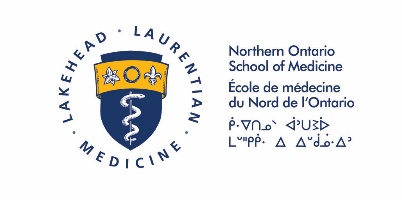 COVID-19 Personal Protection Equipment (PPE) Recommendations for NOSM Phase 2 Students in Clinical SettingsVersion 3 – July 2, 2020These recommendations are subject to change and will be reassessed on a regular basis. Hospital and/or Clinic regulations and guidance will be used whenever possible and supersede these recommendations.  It is recommended that Phase 2 students not be involved in Aerosol Generating Medical Procedures (AGMP’s) (as per hospital definitions) unless supervised closely by preceptor in a safe environment wearing appropriate Personal Protective Equipment (PPE). Phase 2 students should not be involved in the care of confirmed COVID patients other than virtual/telemedicine care.   Other PPE recommendations will be determined by presence of symptoms (as per most recent Public Health definitions) and COVID-19 swab status as per the table below:*Some hospitals and clinics require Eye Protection in addition to Surgical Masks during all clinical encounters.**Droplet/Contact = Surgical mask, eye protection (visor, face shield, or goggles), gown, glovesClinical SettingCOVID-19 not suspected or negative.Suspected or Probable COVID-19Confirmed COVID-19Community/ ClinicSurgical Mask and Eye Protection*Droplet/Contact**Phase 2 students not to be involved in care.Emergency DepartmentSurgical Mask, Eye Protection, Gown and GlovesDroplet/Contact**Phase 2 students not to be involved in care.In-PatientSurgical Mask and Eye Protection*Droplet/Contact**Phase 2 students not to be involved in care.Operating RoomDroplet/Contact**Droplet/Contact** and follow hospital Operating Room protocolsPhase 2 students not to be involved in care.